Администрация городского округа муниципального образования «город Саянск»ПОСТАНОВЛЕНИЕВ целях реализации мероприятий федерального проекта «Успех каждого ребенка» национального проекта «Образование», утвержденного протоколом президиума Совета при Президенте Российской Федерации по стратегическому развитию и национальным проектам от 3 сентября 2018 года № 10, на основании распоряжения Правительства Иркутской области от 10 июня 2020 года № 532-рп «О целевой модели развития региональной системы дополнительного образования детей и системе персонифицированного финансирования дополнительного образования детей в Иркутской области», распоряжения министерства образования Иркутской области  от 27 февраля 2020 года № 155-мр «О методических рекомендациях по применению Правил персонифицированного финансирования дополнительного образования детей в Иркутской области», руководствуясь статьей 38 Устава муниципального образования «город Саянск», администрация городского округа муниципального образования «город Саянск»ПОСТАНОВЛЯЕТ:Внедрить целевую модель развития муниципальной системы дополнительного образования детей на территории муниципального образования «город Саянск» с 01 сентября 2020 года. Внедрить систему персонифицированного финансирования дополнительного образования детей в муниципальном образовании «город Саянск» с 01 сентября 2020 года.Утвердить Правила персонифицированного финансирования дополнительного образования детей в муниципальном образовании «город Саянск» (Приложение № 1).Утвердить Порядок предоставления грантов в форме субсидии частным образовательным организациям, организациям, осуществляющим обучение, индивидуальным предпринимателям, государственным образовательным организациям, муниципальным образовательным организациям, в отношении которых органами местного самоуправления муниципального образования не осуществляются функции и полномочия учредителя, включенными в реестр поставщиков образовательных услуг в рамках системы персонифицированного финансирования, в связи с оказанием услуг по реализации дополнительных общеобразовательных программ в рамках системы персонифицированного финансирования (Приложение № 2).Управлению образования администрации муниципального образования «город Саянск», Управлению культуры администрации муниципального образования «город Саянск», Отделу по физической культуре и спорту и молодёжной политике администрации муниципального образования «город Саянск» обеспечить внедрение модели персонифицированного финансирования в муниципальных организациях, реализующих дополнительные общеобразовательные программы с 01 сентября 2020 года.Муниципальному опорному центру на базе муниципального учреждения дополнительного образования «Дом детского творчества «Созвездие» обеспечить взаимодействие с оператором персонифицированного финансирования Иркутской области государственным автономным учреждением дополнительного образования Иркутской области «Центр развития дополнительного образования детей», содействовать информированию о системе персонифицированного финансирования, организационному и методическому сопровождению внедрения системы персонифицированного финансирования.Опубликовать настоящее постановление на «Официальном интернет-портале правовой информации городского округа муниципального образования «город Саянск» (http://sayansk-pravo.ru), в газете «Саянские зори» и разместить на официальном сайте администрации городского округа муниципального образования «город Саянск» в  информационно-телекоммуникационной сети  «Интернет».Контроль исполнения постановления  возложить на заместителя мэра городского  округа по социальным вопросам.Настоящее постановление вступает в силу со дня его официального опубликования и распространяется на правоотношения, возникающие с 01 сентября 2020 года.Исполняющий обязанности мэра городского округа муниципального 	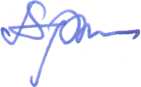 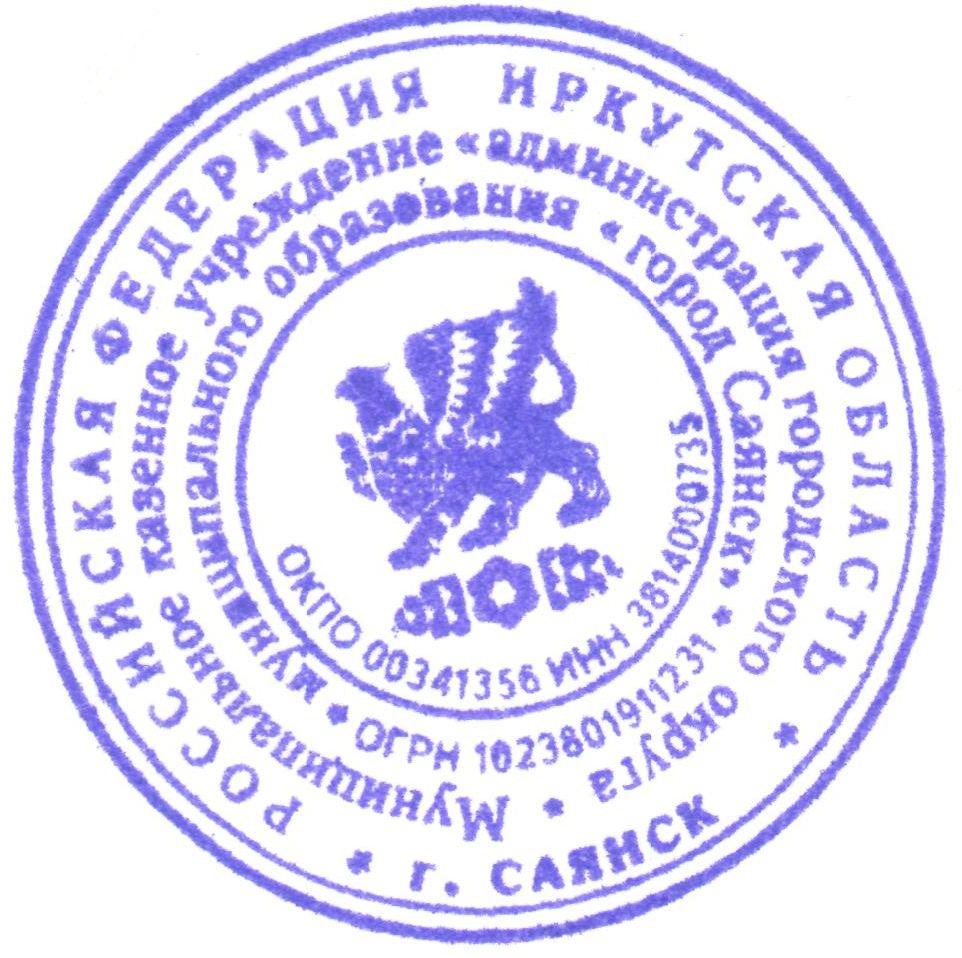 образования «город Саянск»                                                      А.В. ЕрмаковИсп. Игнатова Г.Г.Тел. 5-66-90Правилаперсонифицированного финансирования дополнительного образования детей в муниципальном образовании «город Саянск»Правила персонифицированного финансирования дополнительного образования детей в муниципальном образовании «город Саянск» (далее – Правила) регулируют функционирование системы персонифицированного финансирования дополнительного образования детей (далее – система персонифицированного финансирования), внедрение которой осуществляется с целью реализации распоряжения Правительства Иркутской области от 10 июня 2020 года № 532-рп «О целевой модели развития региональной системы дополнительного образования детей и системе персонифицированного финансирования дополнительного образования детей в Иркутской области», распоряжения министерства образования Иркутской области  от 27.02.2020 № 155-мр «О методических рекомендациях по применению Правил персонифицированного финансирования дополнительного образования детей в Иркутской области» (далее – региональные Правила). Система персонифицированного финансирования вводится с целью обеспечения единства образовательного пространства и равенства образовательных возможностей для детей Иркутской области на территории муниципального образования «город Саянск», для оплаты образовательных услуг дополнительного образования детей по дополнительным общеобразовательным программам, реализуемым исполнителями образовательных услуг для обучающихся, проживающих на территории муниципального образования «город Саянск». Настоящие Правила используют понятия, предусмотренные региональными Правилами. Сертификат персонифицированного финансирования в муниципальном образовании «город Саянск» обеспечивается за счет средств местного бюджета муниципального образования «город Саянск». Администрация муниципального образования «город Саянск», ежегодно с учетом возрастных категорий детей, имеющих потребность в получении дополнительного образования, направленности общеобразовательных программ дополнительного образования, утверждает программу персонифицированного финансирования, в которой устанавливает номиналы сертификатов, число действующих сертификатов дополнительного образования, в том числе в разрезе отдельных категорий детей, объем обеспечения сертификатов и предоставляет данные сведения оператору персонифицированного финансирования Иркутской области для фиксации в информационной системе. По всем вопросам, специально не урегулированным в настоящих Правилах, органы местного самоуправления городского округа муниципального образования «город Саянск» руководствуются региональными Правилами. Финансовое обеспечение муниципальных образовательных услуг, оказываемых муниципальными образовательными организациями, включенными в реестр поставщиков образовательных услуг, в рамках системы персонифицированного финансирования, осуществляется за счет средств местного бюджета городского округа муниципального образования «город Саянск» посредством предоставления муниципальным образовательным организациям субсидии на финансовое обеспечение выполнения муниципального задания, формируемого в соответствующих объемах для муниципальных образовательных организаций.Объем финансового обеспечения образовательных услуг, оказываемых муниципальными образовательными организациями, включенными в реестр поставщиков образовательных услуг, в рамках системы персонифицированного финансирования, определяется как размер нормативных затрат, установленных администрацией муниципального образования «город Саянск» в соответствии с главой 7 региональных Правил, умноженных на объем установленного вышеуказанным организациям муниципального задания в части образовательных услуг, оказываемых муниципальными образовательными организациями в рамках системы персонифицированного финансирования.Муниципальное задание в части образовательных услуг, оказываемых муниципальными образовательными организациями в рамках системы персонифицированного финансирования, соглашение о порядке и условиях предоставления субсидии на финансовое обеспечение выполнения муниципального задания, корректируются в течение календарного года, на основании данных о фактическом (прогнозном) объеме реализации образовательных услуг в порядке, установленном нормативно-правовыми актами администрации городского округа муниципального образования «город Саянск». Финансовое обеспечение образовательных услуг, оказываемых частными образовательными организациями, организациями, осуществляющими обучение, индивидуальными предпринимателями, государственными образовательными организациями, муниципальными образовательными организациями, в отношении которых органами местного самоуправления муниципального образования «город Саянск» не осуществляются функции и полномочия учредителя, включенными в реестр поставщиков образовательных услуг (далее – иные организации), в рамках системы персонифицированного финансирования, осуществляется за счет средств местного бюджета городского округа муниципального образования «город Саянск» посредством предоставления иным организациям грантов в форме субсидии в соответствии с положениями пункта 7 статьи 78 и пункта 4 статьи 78.1 Бюджетного кодекса РФ в связи с оказанием услуг по реализации дополнительных общеобразовательных программ в рамках системы персонифицированного финансирования в порядке, установленном органами местного самоуправления муниципального образования «город Саянск».Объем финансового обеспечения образовательных услуг, оказываемых иными организациями в рамках системы персонифицированного финансирования, определяется как размер нормативных затрат, установленных администрацией муниципального образования «город Саянск» в соответствии с главой  7 региональных Правил, умноженных на фактический (прогнозный) объем оказываемых образовательных услуг в рамках системы персонифицированного финансирования, выраженный в человеко-часах.Исполняющий обязанности мэра городского округа муниципального 	образования «город Саянск»                                                     А.В. ЕрмаковПорядок предоставления грантов в форме субсидии частным образовательным организациям, организациям, осуществляющим обучение, индивидуальным предпринимателям, государственным образовательным организациям, муниципальным образовательным организациям, в отношении которых органами местного самоуправления муниципального образования «город Саянск»  не осуществляются функции и полномочия учредителя, включенными в реестр поставщиков образовательных услуг в рамках системы персонифицированного финансирования, в связи с оказанием услуг по реализации дополнительных общеобразовательных программ в рамках системы персонифицированного финансированияРаздел I. Общие положенияНастоящий порядок предоставления грантов в форме субсидии частным образовательным организациям, организациям, осуществляющим обучение, индивидуальным предпринимателям, государственным образовательным организациям, муниципальным образовательным организациям, в отношении которых органами местного самоуправления муниципального образования «город Саянск» не осуществляются функции и полномочия учредителя, включенными в реестр поставщиков образовательных услуг в рамках системы персонифицированного финансирования, в связи с оказанием услуг по реализации дополнительных общеобразовательных программ в рамках системы персонифицированного финансирования дополнительного образования детей (далее − порядок) устанавливает цели, условия и порядок предоставления грантов в форме субсидий исполнителям услуг администрацией муниципального образования «город Саянск», требования к отчетности, требования об осуществлении контроля за соблюдением условий, целей и порядка предоставления грантов в форме субсидий исполнителям услуг и ответственности за их нарушение.Гранты в форме субсидии предоставляются с целью исполнения полномочий органов местного самоуправления по организации предоставления дополнительного образования детей в рамках системы персонифицированного финансирования дополнительного образования детей.Основные понятия, используемые в настоящем порядке:образовательная услуга – образовательная услуга по реализации дополнительной общеобразовательной программы, включенной в реестр сертифицированных программ в рамках системы персонифицированного финансирования;потребитель услуг – родитель (законный представитель) обучающегося – участника системы персонифицированного финансирования, имеющего сертификат персонифицированного финансирования, обучающийся, достигший возраста 14 лет – участник системы персонифицированного финансирования, имеющий сертификат персонифицированного финансирования;исполнитель услуг – частная образовательная организация, организация, осуществляющая обучение, индивидуальный предприниматель, государственная образовательная организация, муниципальная образовательная организация, в отношении которой органами местного самоуправления муниципального образования «город Саянск» не осуществляются функции и полномочия учредителя, включенная в реестр поставщиков образовательных услуг в рамках системы персонифицированного финансирования;гранты в форме субсидии − средства, предоставляемые исполнителям услуг администрацией муниципального образования «город Саянск» на безвозмездной и безвозвратной основе исполнителям услуг в связи с оказанием образовательных услуг в рамках системы персонифицированного финансирования;отбор исполнителей услуг – совокупность действий, которые осуществляются потребителями услуг с целью выбора образовательной услуги в соответствии с требованиями, установленными региональными Правилами;уполномоченный орган – администрация муниципального образования «город Саянск», до которого в соответствии с бюджетным законодательством Российской Федерации, как до получателя бюджетных средств, доведены в установленном порядке лимиты бюджетных обязательств на предоставление грантов в форме субсидии на соответствующий финансовый год и плановый период;региональные Правила – Правила персонифицированного финансирования дополнительного образования детей в Иркутской области, утвержденные распоряжением министерства образования Иркутской области от 27.02.2020 № 155-мр «О методических рекомендациях по применению Правил персонифицированного финансирования дополнительного образования детей в Иркутской области»;понятия, используемые в настоящем порядке, не определенные настоящим пунктом, применяются в том значении, в каком они используются в региональных Правилах.Уполномоченный орган осуществляет предоставление грантов в форме субсидии из местного бюджета городского округа муниципального образования «город Саянск» в соответствии с решением Думы городского округа муниципального образования «город Саянск» о местном бюджете на текущий финансовый год и плановый период в пределах утвержденных лимитов бюджетных обязательств в рамках муниципальной программы «Развитие образования» города Саянска на 2020-2025 годы».Гранты в форме субсидии предоставляются в рамках мероприятия «Обеспечение внедрения персонифицированного финансирования» муниципальной программы «Развитие образования»  города Саянска на 2020-2025 годы». Действие настоящего порядка не распространяется на осуществление финансовой (грантовой) поддержки в рамках иных муниципальных программ (подпрограмм) городского округа  муниципального образования «город Саянск».Раздел II. Порядок проведения отбора исполнителей услугОтбор исполнителей услуг обеспечивается ведением реестра поставщиков услуг, реестра сертифицированных образовательных программ, а также выполнением участниками системы персонифицированного финансирования действий, предусмотренных региональными Правилами.Исполнитель услуг вправе участвовать в отборе исполнителей услуг потребителями услуг при одновременном соблюдении следующих условий:исполнитель услуг включен в реестр поставщиков образовательных услуг;образовательная услуга включена в реестр сертифицированных программ;заключение исполнителем услуг рамочного соглашения с уполномоченным органом в соответствии с пунктом 9 настоящего порядка;участник отбора не является иностранным юридическим лицом, а также российским юридическим лицом, в уставном (складочном) капитале которого доля участия иностранных юридических лиц, местом регистрации которых является государство (территория), включенное в утверждаемый Министерством финансов Российской Федерации перечень государств и территорий, предоставляющих льготный налоговый режим налогообложения и (или) не предусматривающих раскрытия и предоставления информации при проведении финансовых операций (офшорные зоны), в совокупности превышает 50 процентов;участник отбора не получает в текущем финансовом году средства из местного бюджета городского округа муниципального образования «город Саянск» в соответствии с иными правовыми актами на цели, установленные настоящим порядком;у участника отбора на начало финансового года отсутствует просроченная задолженность по возврату в местный бюджет городского округа муниципального образования «город Саянск» субсидий, бюджетных инвестиций, предоставленных, в том числе, в соответствии с иными правовыми актами;у участника отбора отсутствует неисполненная обязанность по уплате налогов, сборов, страховых взносов, пеней, штрафов и процентов, подлежащих уплате в соответствии с законодательством Российской Федерации о налогах и сборах, на начало финансового года;участник отбора, являющийся юридическим лицом, на дату предоставления гранта не должен находиться в процессе ликвидации, реорганизации, в отношении него не введена процедура банкротства, деятельность участника отбора не должна быть приостановлена в порядке, предусмотренном законодательством Российской Федерации, а участник отбора, являющийся индивидуальным предпринимателем, на дату предоставления гранта не должен прекратить деятельность в качестве индивидуального предпринимателя;участник отбора, являющийся бюджетным или автономным учреждением, предоставил согласие органа, осуществляющего функции и полномочия учредителя в отношении этого учреждения, на участие в отборе, оформленное на бланке указанного органа.Исполнитель услуг после получения уведомления оператора персонифицированного финансирования о создании записи в реестре сертифицированных программ вправе направить оператору персонифицированного финансирования заявление о заключении с уполномоченным органом рамочного соглашения о предоставлении грантов в форме субсидий (далее – рамочное соглашение) по форме, утверждаемой финансовым органом муниципального образования.Уполномоченный орган рассматривает заявление исполнителя услуг и в течение 5-ти рабочих дней с момента направления исполнителем услуг заявления принимает решение о заключении рамочного соглашения с исполнителем услуг либо решение об отказе в заключении рамочного соглашения с исполнителем услуг.В случае принятия решения о заключении рамочного соглашения с исполнителем услуг, уполномоченный орган в течение 2-х рабочих дней направляет исполнителю услуг подписанное рамочное соглашение (по форме согласно приложению № 1 к Порядку) в двух экземплярах. Исполнитель услуг обязан в течение 5 рабочих дней с момента получения подписанного уполномоченным органом рамочного соглашения, подписать рамочное соглашение и направить один подписанный экземпляр уполномоченному органу.Решение об отказе в заключении рамочного соглашения с исполнителем услуг принимается уполномоченным органом в следующих случаях:несоблюдения исполнителем услуг условий, установленных пунктом 7 настоящего порядка;наличие заключенного между уполномоченным органом и исполнителем услуг в соответствии с настоящим порядком и не расторгнутого на момент принятия решения рамочного соглашения.Рамочное соглашение с исполнителем услуг должно содержать следующие положения:наименование исполнителя услуг и уполномоченного органа;обязательство исполнителя услуг о приеме на обучение по образовательной программе (части образовательной программы) определенного числа обучающихся;порядок формирования и направления уполномоченным органом исполнителю услуг соглашений о предоставлении исполнителю услуг гранта в форме субсидии в форме безотзывной оферты;условие о согласии исполнителя услуг на осуществление в отношении него проверки уполномоченным органом и органом муниципального финансового контроля соблюдения целей, условий и порядка предоставления гранта.Отбор исполнителей услуг осуществляется потребителями услуг путем выбора образовательной услуги и/или отдельной части образовательной услуги в порядке, установленном региональными Правилами.Раздел III. Условия и порядок предоставления грантовИсполнитель услуг ежемесячно в срок, установленный уполномоченным органом, формирует и направляет посредством информационной системы в уполномоченный орган заявку на авансирование средств из местного бюджета, содержащую сумму и месяц авансирования, и реестр договоров об образовании (по форме согласно приложению № 2 к Порядку), по которым запрашивается авансирование (далее – реестр договоров на авансирование).Реестр договоров на авансирование содержит следующие сведения:наименование исполнителя услуг;основной государственный регистрационный номер юридического лица (основной государственный регистрационный номер индивидуального предпринимателя);месяц, на который предполагается авансирование;идентификаторы (номера) сертификатов персонифицированного финансирования;реквизиты (даты и номера заключения) договоров об образовании;объем финансовых обязательств на текущий месяц в соответствии с договорами об образовании.Заявка на авансирование исполнителя услуг предусматривает оплату ему в объеме не более 80 процентов от совокупных финансовых обязательств на текущий месяц в соответствии с договорами об образовании, включенными в реестр договоров на авансирование.В случае наличия переплаты в отношении исполнителя услуг, образовавшейся в предыдущие месяцы, объем перечисляемых средств в соответствии с заявкой на авансирование снижается на величину соответствующей переплаты.Исполнитель услуг ежемесячно не позднее последнего дня месяца (далее – отчетный месяц), определяет объем оказания образовательных услуг в отчетном месяце, не превышающий общий объем, установленный договорами об образовании.Исполнитель услуг ежемесячно в срок, установленный уполномоченным органом, формирует и направляет посредством информационной системы в уполномоченный орган заявку на перечисление средств из местного бюджета, а также реестр договоров об образовании (по форме согласно приложению № 3 к Порядку), по которым были оказаны образовательные услуги за отчетный месяц (далее – реестр договоров на оплату).Реестр договоров на оплату должен содержать следующие сведения:наименование исполнителя услуг;основной государственный регистрационный номер юридического лица (основной государственный регистрационный номер индивидуального предпринимателя);месяц, за который сформирован реестр;идентификаторы (номера) сертификатов персонифицированного финансирования;реквизиты (даты и номера заключения) договоров об образовании;долю образовательных услуг, оказанных за отчетный месяц, в общем количестве образовательных услуг, предусмотренных договорами об образовании (в процентах);объем финансовых обязательств за отчетный месяц с учетом объема образовательных услуг, оказанных за отчетный месяц.Заявка на перечисление средств выставляется на сумму, определяемую как разница между совокупным объемом финансовых обязательств за отчетный месяц перед исполнителем услуг и объемом средств, перечисленных по заявке на авансирование исполнителя услуг. В случае, если размер оплаты, произведенной по заявке на авансирование исполнителя услуг, превышает совокупный объем обязательств за отчетный месяц, заявка на перечисление средств не выставляется, а размер переплаты за образовательные услуги, оказанные за отчетный месяц, учитывается при произведении авансирования исполнителя услуг в последующие периоды.Выполнение действий, предусмотренных пунктом 18 настоящего порядка, при перечислении средств за образовательные услуги, оказанные в декабре месяце, осуществляется до 15 декабря текущего года.Уполномоченный орган в течение 5 рабочих дней с момента получения заявки на авансирование средств из местного бюджета (заявки на перечисление средств из местного бюджета) формирует и направляет соглашение о предоставлении исполнителю услуг гранта в форме субсидии в форме безотзывной оферты (по форме согласно приложению № 4 к Порядку), содержащее следующие положения:наименование исполнителя услуг и уполномоченного органа;размер гранта в форме субсидии, соответствующий объему финансовых обязательств уполномоченного органа, предусмотренных договорами об образовании;обязательство уполномоченного органа о перечислении средств местного бюджета исполнителю услуг;заключение соглашения путем подписания исполнителем услуг соглашения в форме безотзывной оферты;условие соблюдения исполнителем услуг запрета приобретения за счет полученного гранта в форме субсидии иностранной валюты, за исключением операций, осуществляемых в соответствии с валютным законодательством Российской Федерации при закупке (поставке) высокотехнологичного импортного оборудования, сырья и комплектующих изделий, а также связанных с достижением целей предоставления этих средств иных операций, определенных муниципальными правовыми актами, регулирующими порядок предоставления грантов в форме субсидий;порядок и сроки перечисления гранта в форме субсидии;порядок взыскания (возврата) средств гранта в форме субсидии в случае нарушения порядка, целей и условий его предоставления;порядок, формы и сроки представления отчетов;ответственность сторон за нарушение условий соглашения.Перечисление гранта в форме субсидии осуществляется в течение 5-ти рабочих дней с момента заключения соглашения о предоставлении гранта в форме субсидии на следующие счета исполнителя услуг:расчетные счета, открытые исполнителям услуг – индивидуальным предпринимателям, юридическим лицам (за исключением бюджетных (автономных) учреждений) в российских кредитных организациях;лицевые счета, открытые исполнителям услуг – бюджетным учреждениям в территориальном органе Федерального казначейства или финансовом органе субъекта Российской Федерации (муниципального образования);лицевые счета, открытые исполнителям услуг – автономным учреждениям в территориальном органе Федерального казначейства, финансовом органе субъекта Российской Федерации (муниципального образования), или расчетные счета в российских кредитных организациях.Грант в форме субсидии не может быть использован на:капитальное строительство и инвестиции;приобретение иностранной валюты, за исключением операций, осуществляемых в соответствии с валютным законодательством Российской Федерации при закупке (поставке) высокотехнологичного импортного оборудования, сырья и комплектующих изделий, а также связанных с достижением целей предоставления этих средств иных операций, определенных муниципальными правовыми актами, регулирующими порядок предоставления грантов в форме субсидии;деятельность, запрещенную действующим законодательством.В случае невыполнения исполнителем услуг условий соглашения                       о предоставлении гранта в форме субсидии и порядка предоставления грантов в форме субсидии соглашение досрочно расторгает с последующим возвратом гранта в форме субсидии.Раздел IV. Требования к отчетностиРезультатом предоставления гранта является оказание образовательных услуг в объеме, указанном исполнителем услуг в заявках на авансирование средств из местного бюджета (заявках на перечисление средств из местного бюджета).Исполнитель услуг представляет в уполномоченный орган отчет об оказанных образовательных услугах в рамках системы персонифицированного финансирования в порядке и сроки, установленные уполномоченным органом.Форма отчета об оказанных образовательных услугах в рамках системы персонифицированного финансирования дополнительного образования детей утверждается уполномоченным органом.Раздел V. Порядок осуществления контроля соблюдения целей, условий и порядка предоставления грантов и ответственности за их несоблюдениеОрган муниципального финансового контроля осуществляет проверку соблюдения условий, целей и порядка предоставления грантов в форме субсидий их получателями.В целях соблюдения условий, целей и порядка предоставления грантов в форме субсидий ее получателями, орган муниципального финансового контроля осуществляет обязательную проверку получателей грантов в форме субсидий, направленную на:обеспечение соблюдения бюджетного законодательства Российской Федерации и иных правовых актов, регулирующих бюджетные правоотношения;подтверждение достоверности, полноты и соответствия требованиям представления отчетности;соблюдение целей, условий и порядка предоставления гранта в форме субсидий.Сроки и регламент проведения проверки устанавливаются внутренними документами органа муниципального финансового контроля.Контроль за выполнением условий соглашения о предоставлении гранта в форме субсидии и организацию процедуры приема отчета об оказанных образовательных услугах в рамках системы персонифицированного финансирования в сроки, установленные соглашением о предоставлении грантов в форме субсидии, осуществляет уполномоченный орган.Орган муниципального финансового контроля осуществляет последующий финансовый контроль за целевым использованием грантов в форме субсидии.Раздел VI. Порядок возврата грантов в форме субсидииГранты в форме субсидии подлежат возврату исполнителем услуг в местный бюджет городского округа  муниципального образования «город  Саянск» в случае нарушения порядка, целей и условий их предоставления, в том числе непредставления отчета об оказанных образовательных услугах в рамках системы персонифицированного финансирования в сроки, установленные соглашением о предоставлении гранта в форме субсидии.За полноту и достоверность представленной информации и документов несет ответственность исполнитель услуг.Возврат гранта в форме субсидии в местный бюджет муниципального образования осуществляется исполнителем услуг в течение 10-и рабочих дней с момента получения соответствующего уведомления о возврате гранта в форме субсидии с указанием причин и оснований для возврата гранта в форме субсидий и направляется уполномоченным органом в адрес исполнителя услуг.Исполняющий обязанности мэра городского округа муниципального 	образования «город Саянск»                                                      А.В. ЕрмаковРАМОЧНОЕ СОГЛАШЕНИЕ  №  _________г.  Саянск                                                               "__" _____________ 20__ г.______________________________________________________________, именуемое в дальнейшем «Уполномоченный орган», в лице ______________________________________________________________, действующего на основании ____________________________, с одной стороны, и _____________________________________________________, именуемое в дальнейшем «Исполнитель услуг», в лице ______________________________________________________________, действующего на основании _______________________________________, с другой стороны, именуемые в дальнейшем «Стороны», руководствуясь правилами персонифицированного финансирования дополнительного образования детей в муниципальном образовании «город Саянск» (далее – Правила персонифицированного финансирования) и Порядком предоставления грантов в форме субсидии частным образовательным организациям, организациям, осуществляющим обучение, индивидуальным предпринимателям, государственным образовательным организациям, включенными в реестр поставщиков образовательных услуг в рамках системы персонифицированного финансирования, в связи с оказанием услуг по реализации дополнительных общеобразовательных программ в рамках системы персонифицированного финансирования, утвержденными ________ от ____________ № ______ (далее - Порядок предоставления грантов), заключили настоящее Соглашение о нижеследующем.I. Предмет соглашенияПредметом настоящего Соглашения является порядок взаимодействия Сторон по предоставлению в 20__- 20__ годах гранта в форме субсидии из местного бюджета муниципального образования «город Саянск» Исполнителю услуг в рамках мероприятия ________________ муниципальной программы _______________________________________, утвержденной __________ от ________ № _____(далее - грант).Целью предоставления гранта является оплата образовательных услуг по реализации дополнительных общеобразовательных программ, оказанных Исполнителем в рамках системы персонифицированного финансирования.II. Порядок и условия предоставления грантаГрант предоставляется Уполномоченным органом Исполнителю услуг в размере, определяемом согласно Разделу III Порядка предоставления грантов.При предоставлении гранта Исполнитель обязуется соблюдать требования Правил персонифицированного финансирования дополнительного образования детей в муниципальном образовании «город Саянск» и Порядка предоставления грантов в форме субсидии частным образовательным организациям, организациям, осуществляющим обучение, индивидуальным предпринимателям, государственным образовательным организациям, муниципальным образовательным организациям, в отношении которых органами местного самоуправления муниципального образования «город Саянск» не осуществляются функции и полномочия учредителя, включенными в реестр поставщиков образовательных услуг в рамках системы персонифицированного финансирования. При заключении настоящего Соглашения Исполнитель услуг выражает свое согласие на осуществление Уполномоченным органом и органом муниципального финансового контроля проверок соблюдения Исполнителем услуг цели, порядка и условий предоставления гранта.Предоставление гранта осуществляется в пределах бюджетных ассигнований, утвержденных решением Думы городского округа муниципального образования «город Саянск» о местном бюджете на текущий финансовый год и плановый период, в пределах утвержденных лимитов бюджетных обязательств в рамках муниципальной программы ______________________________________________________________.Перечисление гранта осуществляется на счет Исполнителя услуг, указанный в разделе VII настоящего Соглашения, с учетом требований Порядка предоставления грантов.Перечисление гранта Исполнителю услуг осуществляется в пределах суммы, необходимой для оплаты денежных обязательств Исполнителя услуг, источником финансового обеспечения которых является указанный грант.III. Права и обязанности сторонИсполнитель услуг обязан:Осуществлять оказание образовательных услуг в соответствии с условиями договоров об образовании, заключенных с родителями (законными представителями) обучающихся или обучающимися, достигшими возраста 14 лет, имеющими сертификаты дополнительного образования по образовательным программам (частям образовательных программ), включенным в реестр сертифицированных программ в соответствии с Правилами персонифицированного финансирования.Соблюдать Правила персонифицированного финансирования, в том числе при:-  заключении договоров об образовании с родителями (законными представителями) обучающихся или обучающимися, достигшими возраста 14 лет;- установлении цен на оказываемые образовательные услуги в рамках системы персонифицированного финансирования;- предложении образовательных программ для обучения детей.Вести реестр заключенных договоров об образовании с родителями (законными представителями) обучающихся или обучающимися, достигшими возраста 14 лет, в рамках системы персонифицированного финансирования дополнительного образования в муниципальном образовании «город Саянск».Ежемесячно предоставлять Уполномоченному органу реестр договоров на авансирование в текущем месяце и реестр договоров за прошедший месяц в соответствии с приложениями № 2, № 3 к Порядку представления грантов.По запросу Уполномоченного органа предоставлять заверенные копии заключенных договоров об образовании в рамках системы персонифицированного финансирования дополнительного образования в муниципальном образовании «город Саянск».Исполнитель услуг имеет право:Заключать договоры об образовании с родителями (законными представителями) обучающихся или обучающимися, достигшими возраста 14 лет, при одновременном выполнении следующих условий:- образовательная программа (часть образовательной программы), по которой будет проходить обучение, включена в Реестр сертифицированных программ системы персонифицированного финансирования;- направленность образовательной программы предусмотрена Программой персонифицированного финансирования муниципального образования «город Саянск», утверждаемой постановлением администрации городского округа муниципального образования «город Саянск»;- число договоров об образовании по образовательным программам аналогичной направленности меньше установленного Программой персонифицированного финансирования муниципального образования «город Саянск» лимита зачисления на обучение для соответствующей направленности;- доступный остаток обеспечения сертификата персонифицированного финансирования ребенка в соответствующем учебном году больше 0 рублей.Указывать в договорах об образовании, заключаемых в соответствии с Правилами персонифицированного финансирования положение о том, что оплата услуги осуществляется Уполномоченным органом в соответствии с настоящим Соглашением.Требовать от Уполномоченного органа своевременной и в полном объеме оплаты за оказанные образовательные услуги в рамках настоящего Соглашения.Отказаться от участия в системе персонифицированного финансирования дополнительного образования детей в муниципальном образовании «город Саянск».Уполномоченный орган обязан:Своевременно и в полном объеме осуществлять оплату образовательных услуг, оказываемых Исполнителем услуг в рамках системы персонифицированного финансирования дополнительного образования детей в муниципальном образовании «город Саянск».Давать разъяснения по правовым вопросам, связанным с заключением и исполнением настоящего Соглашения, в том числе по порядку и срокам оплаты образовательных услуг.Уполномоченный орган имеет право:Пользоваться услугами оператора персонифицированного финансирования, в том числе для определения объемов оплаты образовательных услуг, в соответствии с Правилами персонифицированного финансирования.В случае неисполнения либо ненадлежащего исполнения Исполнителем услуг обязательств по настоящему Соглашению, соблюдению Правил персонифицированного финансирования приостановить оплату образовательных услуг.Требовать от Исполнителя услуг соблюдения Правил персонифицированного финансирования, в том числе в части взаимодействия с оператором персонифицированного финансирования.IV. Порядок формирования и направления Уполномоченным органомИсполнителю услуг соглашений о предоставлении Исполнителю услуг гранта в форме субсидии в форме безотзывной офертыСогласно Правил персонифицированного финансирования, Исполнитель услуг ежемесячно, не ранее 2-го рабочего дня текущего месяца, формирует и направляет в Уполномоченный орган заявку на авансирование за текущий месяц, содержащую сумму авансирования с указанием месяца авансирования, и реестра договоров на авансирование, оформляемого в соответствии с приложением № 2 к Порядку предоставления грантов.Исполнитель услуг ежемесячно, не позднее 2-го числа месяца, следующего за отчетным, формирует и направляет в уполномоченную организацию в соответствии с Правилами персонифицированного счет на оплату оказанных Услуг, содержащий общую сумму обязательств Уполномоченной организации по оплате Услуг, с приложением реестра договоров, оформляемого в соответствии с приложением № 3 к Порядку предоставления грантов.Уполномоченный орган в течение 5-ти рабочих дней после получения счетов и приложений к ним, направленных согласно пунктам 4.1- 4.2. настоящего Соглашения, осуществляет их проверку и, в случае отсутствия возражений, формирует и направляет Исполнителю услуг соглашение о предоставлении Исполнителю услуг гранта в форме субсидии в форме безотзывной оферты.V. Ответственность сторонВ случае неисполнения или ненадлежащего исполнения своих обязательств по настоящему Соглашению Стороны несут ответственность в соответствии с законодательством Российской Федерации.Стороны освобождаются от ответственности за частичное или полное неисполнение обязательств по настоящему Соглашению, если неисполнение обязательств вызвано обстоятельствами непреодолимой силы.VI. Заключительные положенияНастоящее Соглашение может быть расторгнуто в одностороннем порядке Уполномоченным органом в следующих случаях: - приостановление деятельности Исполнителя услуг в рамках системы персонифицированного финансирования муниципального образования ;- завершение реализации программы персонифицированного финансирования дополнительного образования в муниципальном образовании «город Саянск».Настоящий Договор может быть изменен и/или дополнен Сторонами в период его действия на основе их взаимного согласия и наличия объективных причин, вызвавших такие действия Сторон. Любые соглашения Сторон по изменению и/или дополнению условий настоящего Договора имеют силу в том случае, если они оформлены в письменном виде и подписаны Сторонами.Все споры и разногласия, которые могут возникнуть по настоящему Договору, Стороны будут стремиться разрешить путем переговоров. В случае если указанные споры и разногласия не смогут быть решены путем переговоров, они подлежат разрешению в соответствии с действующим законодательством Российской Федерации. По всем вопросам, не нашедшим своего решения в тексте и условиях настоящего Договора, Стороны будут руководствоваться нормами и положениями действующего законодательства Российской Федерации, а также Правилами персонифицированного финансирования.Настоящий Договор составлен в двух экземплярах. Оба экземпляра идентичны и имеют одинаковую юридическую силу. У каждой из Сторон находится один экземпляр Договора.Все приложения к настоящему Договору являются его неотъемлемой частью.Настоящее Соглашение вступает в силу со дня его подписания Сторонами и действует до исполнения Сторонами своих обязательств.VII. Адреса и реквизиты сторонРЕЕСТР ДОГОВОРОВ НА АВАНСИРОВАНИЕМесяц, за который сформирован реестр:___________________________Наименование поставщика образовательных услуг: ______________________________________________________________ОГРН поставщика образовательных услуг: _________________________Всего подлежит к оплате: _____________________ рублей, что составляет 80% от совокупных обязательств Уполномоченной организации.Наименование Поставщика образовательных услугРЕЕСТР ДОГОВОРОВ Месяц, за который сформирован реестр:___________________________Наименование поставщика образовательных услуг: ______________________________________________________________ОГРН поставщика образовательных услуг: _________________________Проавансировано услуг за месяц на сумму: __________________________ рублейПодлежит оплате: _______________________________ рублейНаименование Поставщика образовательных услугСОГЛАШЕНИЕ №  ______о предоставлении гранта в форме субсидии из муниципального бюджетав форме безотзывной офертыг. _____________________                                  "__" _____________ 20__ г.______________________________________________________________, именуемое в дальнейшем «Уполномоченный орган», в лице ______________________________________________________________, действующего на основании ____________________________, с одной стороны, и ______________________________________________________, именуемое в дальнейшем «Исполнитель услуг», в лице ______________________________________________________________, действующего на основании _______________________________________, с другой стороны, именуемые в дальнейшем «Стороны», руководствуясь правилами персонифицированного финансирования дополнительного образования детей в муниципальном образовании «город Саянск» (далее –Правила персонифицированного финансирования) и Порядком предоставления грантов в форме субсидии частным образовательным организациям, организациям, осуществляющим обучение, индивидуальным предпринимателям, государственным образовательным организациям, включенными в реестр поставщиков образовательных услуг в рамках системы персонифицированного финансирования, в связи с оказанием услуг по реализации дополнительных общеобразовательных программ в рамках системы персонифицированного финансирования, утвержденными ________ от ____________ №  ______ (далее – Порядок предоставления грантов), а также Рамочным соглашением от _____ № _______ заключили настоящее Соглашение о нижеследующем.Предмет соглашенияПредметом настоящего Соглашения является предоставление в ____ 20__  года гранта в форме субсидии из местного бюджета муниципального образования «город Саянск» Исполнителю услуг в рамках мероприятия ________________ муниципальной программы __________________________________________________________, утвержденной _____________________________________________ от ___________ № ___________ (далее - грант).Целью предоставления гранта является оплата образовательных услуг по реализации дополнительных общеобразовательных программ, оказанных Исполнителем в рамках системы персонифицированного финансирования, согласно заявке на авансирование, заявке на перечисление средств из местного бюджета, направленной Исполнителем услуг в адрес Уполномоченного органа.Размер гранта, порядок и условия его предоставленияРазмер Гранта, предоставляемого Получателю по настоящему Соглашению по разделу ___ "__________", подразделу ___ "___________", целевой статье __________,  виду расходов и составляет ________ рублей.Грант предоставляется Исполнителю услуг согласно объему финансовых обязательств Уполномоченного органа, предусмотренных договорами об образовании. Грант перечисляется на счет Исполнителя услуг, указанный в Разделе 7 настоящего Соглашения в течение 5-ти рабочих дней с момента заключения данного соглашения.Права и обязанности сторонИсполнитель услуг обязан:Использовать средства гранта в соответствии с их целевым назначением.Не использовать средства гранта на:- капитальное строительство и инвестиции;- приобретение иностранной валюты, за исключением операций, осуществляемых в соответствии с валютным законодательством Российской Федерации при закупке (поставке) высокотехнологичного импортного оборудования, сырья и комплектующих изделий, а также связанных с достижением целей предоставления этих средств иных операций, определенных муниципальными правовыми актами, регулирующими порядок предоставления грантов в форме субсидии;- деятельность, запрещенную действующим законодательством.Представить в Уполномоченный орган отчет об оказанных образовательных услугах в рамках системы персонифицированного финансирования в течение 25-ти рабочих дней с момента получения гранта в форме субсидии по форме согласно приложению № 3 к Порядку предоставления грантов.Вернуть средства гранта в форме субсидии в случае направления Уполномоченным органом требования о совершении таких действий.Исполнитель услуг имеет право:Требовать от Уполномоченного органа своевременной и в полном объеме оплаты за оказанные образовательные услуги в рамках настоящего Соглашения.Отказаться от участия в системе персонифицированного финансирования дополнительного образования детей в муниципальном образовании «город Саянск».Уполномоченный орган обязан:Своевременно и в полном объеме осуществлять оплату образовательных услуг, оказываемых Исполнителем услуг в рамках системы персонифицированного финансирования дополнительного образования детей в муниципальном образовании «город Саянск» на основании выставляемой Исполнителем услуг заявке на авансирование.Давать разъяснения по правовым вопросам, связанным с заключением и исполнением настоящего Соглашения, в том числе по порядку и срокам оплаты образовательных услуг.Осуществлять контроль за исполнением обязательств Исполнителем услуг, вытекающих из настоящего Соглашения.Уполномоченный орган имеет право:Обращаться к оператору персонифицированного финансирования, в том числе для определения объемов оплаты образовательных услуг, в соответствии с Правилами персонифицированного финансирования.В случае неисполнения либо ненадлежащего исполнения Исполнителем услуг обязательств по настоящему Соглашению, соблюдению Правил персонифицированного финансирования приостановить оплату образовательных услуг.Требовать от Исполнителя услуг соблюдения Правил персонифицированного финансирования, в том числе в части взаимодействия с оператором персонифицированного финансирования.Направить Исполнителю услуг требование о возврате суммы гранта в случае выявления нарушения правил и порядка использования предоставленных средств.Порядок взыскания (возврата) средств гранта в форме субсидии в случае нарушения порядка, целей и условий его предоставленияУполномоченный орган и орган финансового контроля муниципального образования «город Саянск» осуществляют финансовый контроль за целевым использованием грантов в форме субсидии.Гранты в форме субсидии подлежат возврату исполнителем услуг в бюджет муниципального образования «город Саянск» в случае нарушения порядка, целей и условий их предоставления, в том числе непредставления отчета об оказанных образовательных услугах в рамках системы персонифицированного финансирования в сроки, установленные в пункте 3.1.3. настоящего Соглашения.В случае выявления нарушений целевого использования грантов в форме субсидий Уполномоченный орган направляет Исполнителю услуг уведомление о выявлении указанного нарушения с указанием причин и оснований для возврата гранта.Исполнитель услуг в течение 10-и рабочих дней с момента получения уведомления осуществляет возврат гранта в местный бюджет муниципального образования.Ответственность сторонВ случае неисполнения или ненадлежащего исполнения своих обязательств по настоящему Соглашению Стороны несут ответственность в соответствии с законодательством Российской Федерации.Стороны освобождаются от ответственности за частичное или полное неисполнение обязательств по настоящему Соглашению, если неисполнение обязательств вызвано обстоятельствами непреодолимой силы.Заключительные положенияНастоящее Соглашение может быть расторгнуто в одностороннем порядке Уполномоченным органом в следующих случаях: Приостановление деятельности Исполнителя услуг в рамках системы персонифицированного финансирования муниципального образования «город Саянск»;Завершение реализации программы персонифицированного финансирования дополнительного образования в муниципальном образовании «город Саянск».Настоящий Договор может быть изменен и/или дополнен Сторонами в период его действия на основе их взаимного согласия и наличия объективных причин, вызвавших такие действия Сторон. Любые соглашения Сторон по изменению и/или дополнению условий настоящего Договора имеют силу в том случае, если они оформлены в письменном виде и подписаны Сторонами.Все споры и разногласия, которые могут возникнуть по настоящему Договору, Стороны будут стремиться разрешить путем переговоров. В случае если указанные споры и разногласия не смогут быть решены путем переговоров, они подлежат разрешению в соответствии с действующим законодательством Российской Федерации. По всем вопросам, не нашедшим своего решения в тексте и условиях настоящего Договора, Стороны будут руководствоваться нормами и положениями действующего законодательства Российской Федерации, а также Правилами персонифицированного финансирования.Настоящий Договор составлен в двух экземплярах. Оба экземпляра идентичны и имеют одинаковую юридическую силу. У каждой из Сторон находится один экземпляр Договора.Все приложения к настоящему Договору являются его неотъемлемой частью.Настоящее Соглашение вступает в силу со дня его подписания Сторонами и действует до исполнения Сторонами своих обязательств.Адреса и реквизиты сторонОт20.08.2020№110-37-779-20г. Саянскг. Саянскг. Саянскг. СаянскО внедрении целевой модели развития муниципальной системы дополнительного образования детей и системы персонифицированного финансирования дополнительного образования детей на территории муниципального образования «город Саянск»	Приложение № 1 к постановлению администрации городского округа  муниципального образования «город Саянск»	Приложение № 2 к постановлению администрации городского округа  муниципального образования «город Саянск»Приложение № 1к Порядку предоставления грантов в форме субсидии частным образовательным организациям, организациям, осуществляющим обучение индивидуальным предпринимателям, государственным образовательным организациям, включенными в реестр поставщиков образовательных услуг в рамках системы персонифицированного финансирования, в связи с оказанием услуг по реализации дополнительных общеобразовательных программ в рамках системы персонифицированного финансированияПриложение № 2к Порядку предоставления грантов в форме субсидии частным образовательным организациям, организациям, осуществляющим обучение индивидуальным предпринимателям, государственным образовательным организациям, включенными в реестр поставщиков образовательных услуг в рамках системы персонифицированного финансирования, в связи с оказанием услуг по реализации дополнительных общеобразовательных программ в рамках системы персонифицированного финансирования№ п/п№ договораДата заключения договораНомерсертификатаЦенауслуги,руб.Объемуслуги,часовОбязательствопо оплате,руб.Совокупный объем обязательств Уполномоченной организацииСовокупный объем обязательств Уполномоченной организацииСовокупный объем обязательств Уполномоченной организацииСовокупный объем обязательств Уполномоченной организацииСовокупный объем обязательств Уполномоченной организацииСовокупный объем обязательств Уполномоченной организацииРуководитель______________/_____________/М.П.Главный бухгалтер______________/_____________/Приложение № 3к Порядку предоставления грантов в форме субсидии частным образовательным организациям, организациям, осуществляющим обучение индивидуальным предпринимателям, государственным образовательным организациям, включенными в реестр поставщиков образовательных услуг в рамках системы персонифицированного финансирования, в связи с оказанием услуг по реализации дополнительных общеобразовательных программ в рамках системы персонифицированного финансирования№ п/п№ договораДата заключения договораНомерсертификатаЦенауслуги,руб.Объемуслуги,часовОбязательствопо оплате,руб.Совокупный объем обязательств Уполномоченной организацииСовокупный объем обязательств Уполномоченной организацииСовокупный объем обязательств Уполномоченной организацииСовокупный объем обязательств Уполномоченной организацииСовокупный объем обязательств Уполномоченной организацииСовокупный объем обязательств Уполномоченной организацииРуководитель______________/_____________/М.П.Главный бухгалтер______________/_____________/Приложение № 4к Порядку предоставления грантов в форме субсидии частным образовательным организациям, организациям, осуществляющим обучение индивидуальным предпринимателям, государственным образовательным организациям, включенными в реестр поставщиков образовательных услуг в рамках системы персонифицированного финансирования, в связи с оказанием услуг по реализации дополнительных общеобразовательных программ в рамках системы персонифицированного финансирования